FACULTY OF ECONOMICS AND FINANCE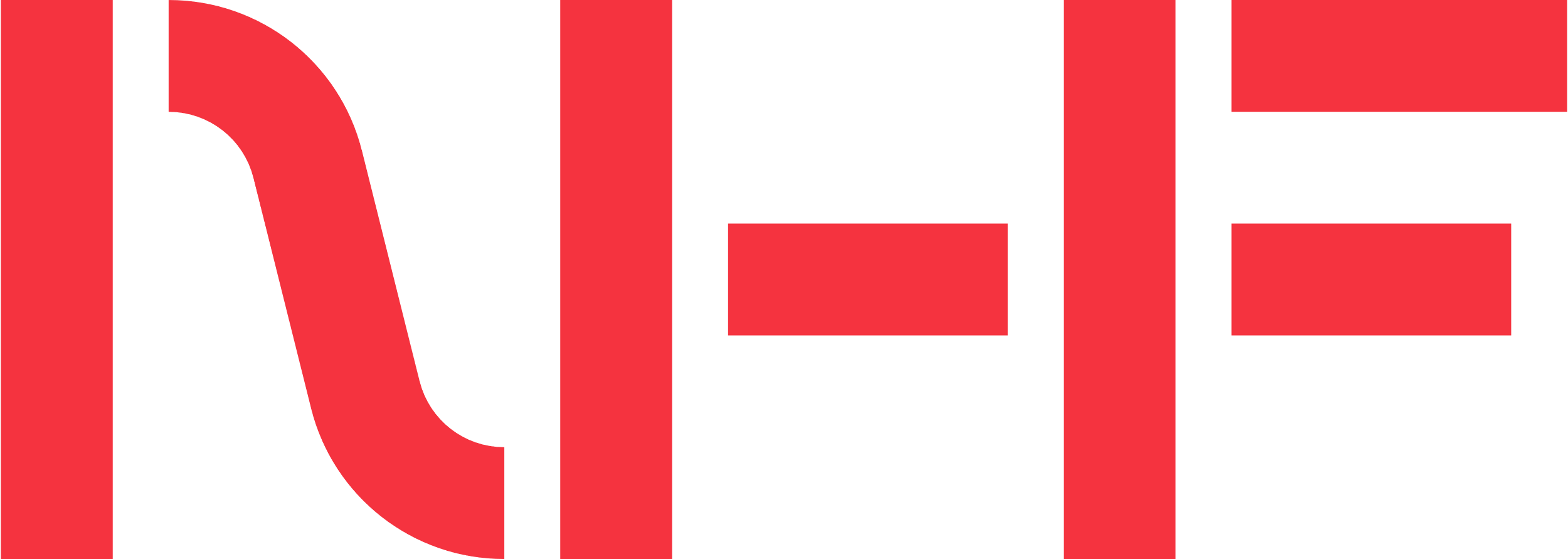 UNIVERSITY OF ECONOMICS IN BRATISLAVADEAN’S OFFICE – DEPARTMENT OF SCIENCE AND DOCTORAL STUDIES ENTRYON THE RESULT OF DEPARTMENTAL DEFENCE OF THE DISSERTATION PROJECT FOR THE DISSERTATION Note:The form can be found at: http://nhf.euba.sk/studium/doktorandske-studium/informacie-pre-doktorandov in the downloadable documents.Department:Doctoral Student: Title of the Dissertation Project:Supervisor: Conclusions of the Assessment:     Recommended Evaluation: A – Excellent, B- Very good, C – Good; D – Satisfactory, E – Sufficient, FX - InsufficientInternal Opponent:Department:Conclusions of the Assessment:     Recommended Evaluation: A – Excellent, B- Very good, C – Good; D – Satisfactory, E – Sufficient, FX - InsufficientExternal Opponent:Name of the Institution:Conclusions of the Assessment:     Recommended Evaluation: A – Excellent, B- Very good, C – Good; D – Satisfactory, E – Sufficient, FX - InsufficientDepartment Head's Opinion: "Insert confirmation from the Department Head that the dissertation project has been submitted for departmental defense and the department recommends that the dissertation project be submitted for the dissertation examination."Bratislava,  „insert the date“                                                                                             „Signature“				             ....................................................................................                                                  „insert the titles, name and surname of the head                                                of department”